       Vocabulary Learning Homework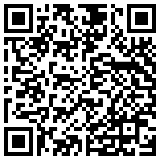 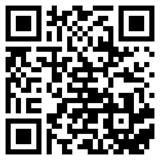       Year 9 French – Term 3.2 Week 4Part 1: Practise on Quizlet for 15 minutes. Do the following tasks: Write (both translating into English and into French); Spell (hear & type); Test (all questions).Parts 2-4 will take about 15 minutes. Part 2: Listen and repeat the word, then spell it in French, then write it in English. Access your audio file here (or scan the QR code above).	Part 3a) Word substitution: Click on the box next to all the words that could fill the gap to form a grammatically correct sentence with a sensible meaning.Part 3b) Associations: Click on the box next to the word that is most closely connected with the word in bold. 
Part 3c) Antonyms: Click on the box next to the word that has the opposite meaning to the word in bold.Part 4: Speaking

Before you start Part 4, go to: vocaroo.com. It will open in a new tab. Click the red record button, then come back to this list of words.Say the French for the words below. Remember to say the word for ‘the’ if needed.Now go back to the Vocaroo window. Click on the red button. Click on "Save & Share". Copy & paste the URL for your Vocaroo recording here:Spell itWrite it in EnglishSpell itWrite it in English1921031141251361471581) Je suis membre ____4) C’est le début de la ______ responsablel’arméel’accordpaixfierjournéevotremondial2) Il faut se ______ pour l’école5) L’accord n’est pas ______laverpaixréveillerefficaceréussirle sudlibrepromettre3) Cet _______ devrait s’appeler ‘La Paix’6) Je vais le ________accordprésenterprogrammedéfendreservirréagirréfléchir kilomètre1) l’eau5) efficacevendrela clél’étattravailleurse laverfamilialjusqu’àancien2) le nom6) réveillerla coloniela chambres’appelerressentiril y aconstruireresponsablele siècle3) officiel7) le cluble comportementla Métropolefamilialmembrele soldatvendrele gouvernementafricain4) quotidien8) téléphonerl’enfanceappelerl’anlibrela journéeréagirpermettrel’indépendance1) la paix2) la journéela guerremillel’ouestla fréquencela finla nuitla soifle vol1to wake, wake9to present2introduce oneself10to call3to present11to be called, being called4to wash, washing12peace5agreement13day (duration)6effective14official 7to wake (oneself) up, waking (oneself) up15to wash oneself, washing oneself8member